J. S. Bach  Weihnachtsoratorium   I – III, 
Kantate ‚Meine Seele erhebet den Herrn‘
Samstag 16. Dezember 2017, 17.00 Dreieinigkeitskirche  
  Kartenbestellung					                      GesamtbetragKinder/Schüler in Begleitung der Eltern 12,-- €Bitte treffen Sie Ihre Platzauswahl (Kategorie) im Sitzplan der DreieinigkeitskircheMein Wunschplatz wäre:  ………………………………………………...                 Alle Plätze sind nummeriert und werden soweit verfügbar nebeneinanderliegend abgegeben.Bei Nachbestellungen können nebeneinanderliegende Plätze nicht garantiert werden.Gekaufte Karten werden an der Abendkasse nicht zurück erstattet. Kartenbestellung0941  -  22 400   Cora Hofmann       Fax   0941 - 280 30 30         
Email an:  freundeskreis-kantorei@t-online.deWeitere Vorverkaufsstellen:  Tourist-Information Altes Rathaus Tel. 507–5050, 507-4410Ich wünsche die Zusendung der Karten mit Rechnung an meine Adresse:Name /Vorname ………………………………………………       Tel……………………………Anschrift:………………………………………………………………………………………………     

E-Mail-Adresse………………………………………………___________________________________________________________________________Datum	                 UnterschriftKonto Freundeskreis der Kantorei IBAN: DE04 7505 0000 0000 015255, BIC: BYLADEM1RBG, Sparkasse Regensburgermäßigter Preis fürMitglieder des FreundeskreisesAnzahlGesamtpreis█  1. Platz  40 €vorderer Bereich bis Mittelgangund Chorgestühl bis Mittelgang35 €█  2. Platz  35 €█  2. Platz  35 €□      unten, ab Mittelgang        auch Chorgestühl        
□  Seitenemporen rechts und  links 30 €          30 €█ 3. Platz   30 €unten hinterer Bereich ab Säuleund  Chorgestühl25 €█ 3. Platz   18 €Studenten, Schüler, Aktivkarte, 
auf 3.Platz15 €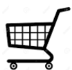 